《星球無小事》初小誠信故事教材故事：相機在哪兒習慣記錄工作紙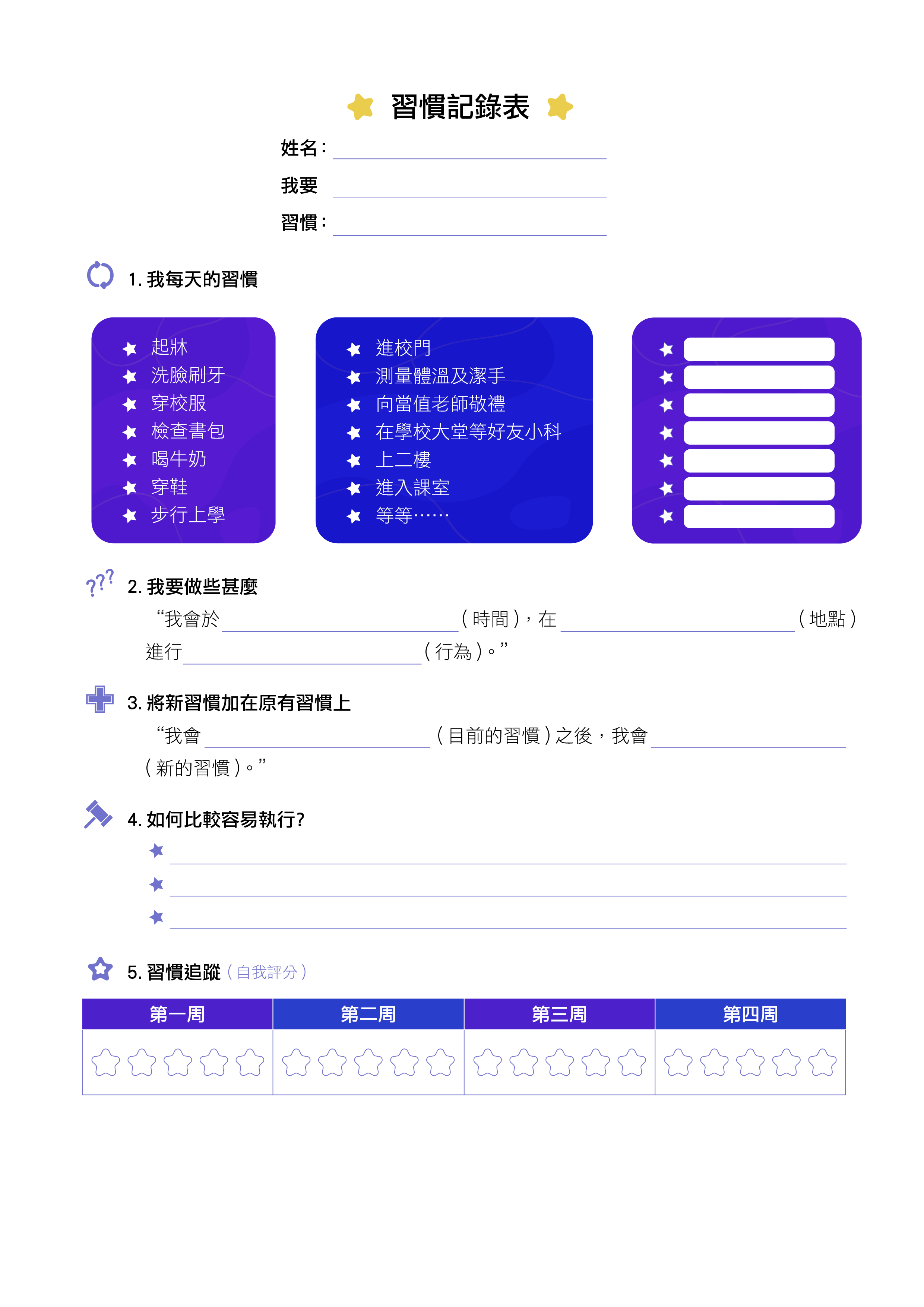 